
28.02.2024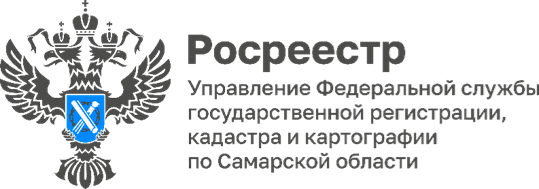 На кадастровый учет поставлена новая поликлиника в Куйбышевском районеБолее 700 пациентов за смену смогут посетить новую поликлинику в микрорайоне Волгарь. Отделом регистрации долевого участия в строительстве Управления Росреестра по Самарской области в короткие сроки осуществлен государственный кадастровый учет и регистрация права медицинского учреждения в Куйбышевском районе города.Это первая поликлиника в микрорайоне, её строительство началось в 2021 году. Зданию площадью 13 тыс. кв. м присвоен адрес: Российская Федерация, Самарская область, городской округ Самара, Куйбышевский внутригородской район, г. Самара, ул. Осетинская, здание 17.Открытие новой поликлиники стало важным событием для жителей Волгаря. Это важный шаг в развитии здравоохранения и улучшении качества жизни жителей этого района. 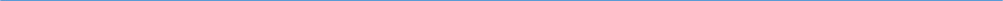 Материал подготовлен пресс-службойУправления Росреестра по Самарской области